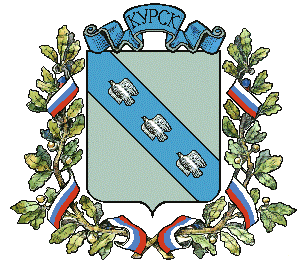 АДМИНИСТРАЦИЯ города КурскаКурской областиПОСТАНОВЛЕНИЕ «15» декабря 2021 г.        	       г. Курск                                                № 773О внесении изменений в постановление Администрации города Курска от 31.12.2014 № 5173В соответствии с Федеральным законом от 06.10.2003 № 131 – ФЗ  
«Об общих принципах организации местного самоуправления в Российской Федерации», Законом Курской области от 25.02.2014 № 9-ЗКО «О порядке проведения оценки регулирующего воздействия проектов нормативных правовых актов Курской области, проектов муниципальных нормативных правовых актов и экспертизы нормативных правовых актов Курской области, муниципальных нормативных правовых актов на территории Курской области», постановлением Администрации города Курска 
от 11.11.2019 № 2289 «О схеме управления Администрацией города Курска» ПОСТАНОВЛЯЮ:1. Внести в постановление Администрации города Курска 
от 31.12.2014 № 5173 «Об оценке регулирующего воздействия проектов муниципальных нормативных правовых актов» (в ред. от 19.01.2018 
№ 72, от 18.05.2018 № 1084) (далее-постановление) следующие изменения 
и дополнения:1.1. в пункте 1 слова «комитет экономики, труда 
и занятости Администрации города Курска (Машкина В.И.).» заменить 
словами «комитет экономического развития Администрации города Курска (Заковырина А.К.).».1.2. пункт 1 раздела 1 приложения 1 «Положение о проведении оценки регулирующего воздействия проектов муниципальных нормативных правовых актов» (далее - Положение) дополнить абзацем следующего содержания: «проектов муниципальных нормативных правовых актов, разработанных в целях ликвидации чрезвычайных ситуаций природного 
и техногенного характера на период действия режимов чрезвычайных ситуаций»;1.3. в пункте 3 Положения слова «комитет экономики, труда и занятости» заменить словами «комитет экономического развития».1.4. Приложение 4 к Положению «Заключение об оценке регулирующего воздействия проекта нормативного правового акта» изложить в новой редакции согласно приложению к настоящему постановлению.2. Управлению информации и печати Администрации города Курска (Комкова Т.В.) обеспечить опубликование настоящего постановления 
в газете «Городские известия».3. Управлению делами Администрации города Курска (Кабан А.Н.) обеспечить размещение настоящего постановления на официальном сайте Администрации города Курска в информационно-телекоммуникационной сети «Интернет».4. Контроль за исполнением настоящего постановления возложить
на заместителя главы Администрации города Курска Кудрявцева Э.А.5. Постановление вступает в силу со дня его официального опубликования.И.о. Главы города Курска                                                                       Н. ЦыбинПРИЛОЖЕНИЕк постановлениюАдминистрации города Курскаот «15» декабря 2021 года№ 773«ПРИЛОЖЕНИЕ 4к Положению о проведенииоценки регулирующего воздействияпроектов нормативных правовыхактов, подготавливаемыхАдминистрацией города Курска 
и затрагивающих вопросыосуществления предпринимательскойи инвестиционной деятельностиЗАКЛЮЧЕНИЕ 
об оценке регулирующего воздействия проекта 
нормативного правового актаКомитет  экономического развития Администрации города Курска (далее – Комитет экономики) в соответствии с подпунктом «в» пункта 7 Положения о проведении оценки регулирующего воздействия проектов нормативных правовых актов, подготавливаемых Администрацией города Курска и затрагивающих вопросы осуществления предпринимательской 
и инвестиционной деятельности (далее – Положение) рассмотрел проект__________________________________________________________________(вид и наименование проекта нормативного правового акта)(далее – проект Акта),   разработанный   и   направленный  для  подготовкинастоящего заключения_____________________________________________________________________________(указывается полное наименование органа Администрации города Курска, направившего проект Акта)(далее – Разработчик), и сообщает следующее.Вариант 1. По результатам рассмотрения установлено, что при подготовке проекта Акта  Разработчиком  не  соблюден  порядок  проведения оценки регулирующего воздействия.________________________________________________________________(указываются невыполненные процедуры, предусмотренные Положением)В  соответствии  с  пунктом  28  Положения Разработчику необходимо провести процедуры, предусмотренные Положением, начиная 
с невыполненной процедуры, и доработать проект Акта, после чего повторно направить проект Акта и Сводный отчет органам Администрации города Курска, указанным в пункте 22 Положения.Вариант 2. Проект Акта направлен Разработчиком для подготовки настоящего заключения _______________________________________________________.(впервые/повторно)
____________________________________________________________________________.(информация о предшествующей подготовке заключений об оценкерегулирующего воздействия проекта Акта)Разработчиком проведено обсуждение идеи предлагаемого правового регулирования в сроки:с _____________________________ по________________________________,                     (дата)                                                               (дата)а также публичное обсуждение проекта Акта и Сводного отчета в сроки:с _________________________________по___________________________.                                          (дата)                                                                (дата)Информация об оценке регулирующего воздействия проекта Акта размещена Разработчиком на официальном сайте Администрации города Курска в разделе «Оценка регулирующего воздействия» в сети «Интернет» 
по адресу: _______________________________________________                       (полный электронный адрес размещения проекта Акта в сети «Интернет»)Проект Акта предусматривает ________________________________                                                                            (излагаются основные положения __________________________________________________________________       предлагаемого варианта правового регулирования)При подготовке проекта Акта Разработчиком соблюдены процедуры, предусмотренные Положением.Комитет экономики считает, что _________________________________                                                                                (излагается позиция относительно_______________________________________________________________       предлагаемого варианта правового регулирования)При проведении анализа результатов расчетов, представленных Разработчиком в Сводном отчете, установлено ____________________________________________                                (излагается оценка результатов расчетов)При проведении публичных обсуждений проекта Акта и Сводного отчета поступили следующие замечания и предложения (либо не поступили)________________________________________________________________                          (излагается оценка результатов публичного обсуждения)Комитет экономики предлагает ________________________________                                                                        (излагаются предложения, направленные_______________________________________________________________             на улучшение качества проекта Акта)На основе проведенной оценки регулирующего воздействия проекта Акта с учетом информации, представленной Разработчиком в Сводном отчете, Комитетом экономики сделаны следующие выводы: _________________________________________________________________(вывод о достаточности или недостаточности оснований для принятия решения о введении предлагаемого варианта правового регулирования)____________________________________________________________________________.(вывод о наличии либо отсутствии положений, вводящих избыточные обязанности, запреты и ограничения для субъектов предпринимательской и инвестиционной деятельности или способствующих их введению, а также положений, приводящих к возникновению необоснованных расходов  указанных субъектов и расходов бюджета города Курска)Указание (при наличии) на приложения.Председатель комитета
экономического развития
Администрации города Курска                  _______________________/Ф.И.О/                                                                                                        (подпись)».